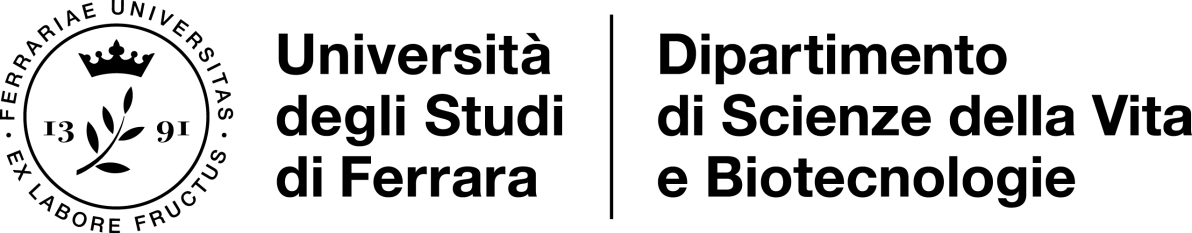 Corso di laurea in ………………………………………(titolo dell’elaborato finale)Relatrice/Relatore					Laureanda/o(nome e cognome)					(nome e cognome)(eventuale) Seconda/o Relatrice/ore(nome e cognome)(eventuale) Correlatrice/ore(nome e cognome)Anno Accademico 20../20..